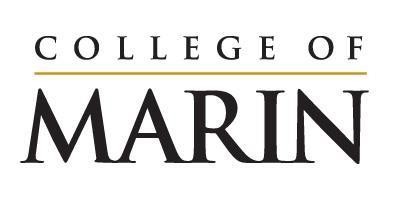 Notice of Construction ActivitySeptember 11, 2023 – September 17, 2023Please see below for construction activities happening on the site of the Learning Resources Center, September 11 – September 17.  Grading to continue on siteContinued installation of shoring wall which will include drilling holes, pouring concrete, installing steel Demolition of the old building foundation piersDrilling, grinding and excavation for foundation work  Noise you will expect to hear onsite: Large equipment such as drills/augers Idling trucksBack up alerts If you have any questions please reach out to Klaus Christiansen at kchristiansen@marin.edu.